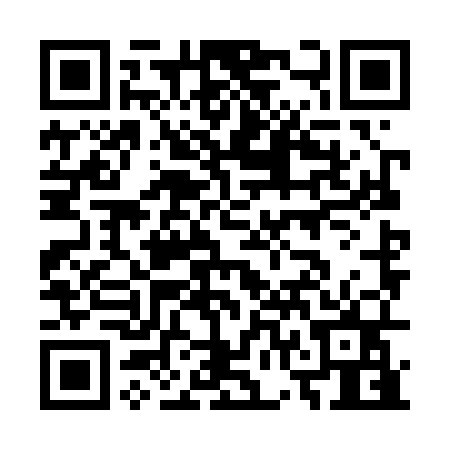 Prayer times for Unterankenreute, GermanyMon 1 Apr 2024 - Tue 30 Apr 2024High Latitude Method: Angle Based RulePrayer Calculation Method: Muslim World LeagueAsar Calculation Method: ShafiPrayer times provided by https://www.salahtimes.comDateDayFajrSunriseDhuhrAsrMaghribIsha1Mon5:116:591:254:597:529:332Tue5:086:571:255:007:539:353Wed5:066:551:245:017:559:374Thu5:046:531:245:017:569:395Fri5:016:511:245:027:579:416Sat4:596:491:245:037:599:437Sun4:566:471:235:038:009:448Mon4:546:451:235:048:029:469Tue4:516:431:235:058:039:4810Wed4:496:411:225:058:059:5011Thu4:466:391:225:068:069:5212Fri4:446:371:225:078:079:5413Sat4:416:351:225:078:099:5614Sun4:396:331:215:088:109:5815Mon4:366:321:215:098:1210:0016Tue4:336:301:215:098:1310:0217Wed4:316:281:215:108:1510:0418Thu4:286:261:205:108:1610:0619Fri4:266:241:205:118:1710:0820Sat4:236:221:205:128:1910:1021Sun4:216:201:205:128:2010:1222Mon4:186:191:205:138:2210:1423Tue4:156:171:195:138:2310:1724Wed4:136:151:195:148:2410:1925Thu4:106:131:195:148:2610:2126Fri4:086:111:195:158:2710:2327Sat4:056:101:195:158:2910:2528Sun4:026:081:195:168:3010:2729Mon4:006:061:195:178:3210:3030Tue3:576:051:185:178:3310:32